“An INtegrated next generation PREParedness programmefor improving effective inter-organisational response capacityin complex environments of disasters and causes of crises”D1.2 UAB Management Report Intermediate 1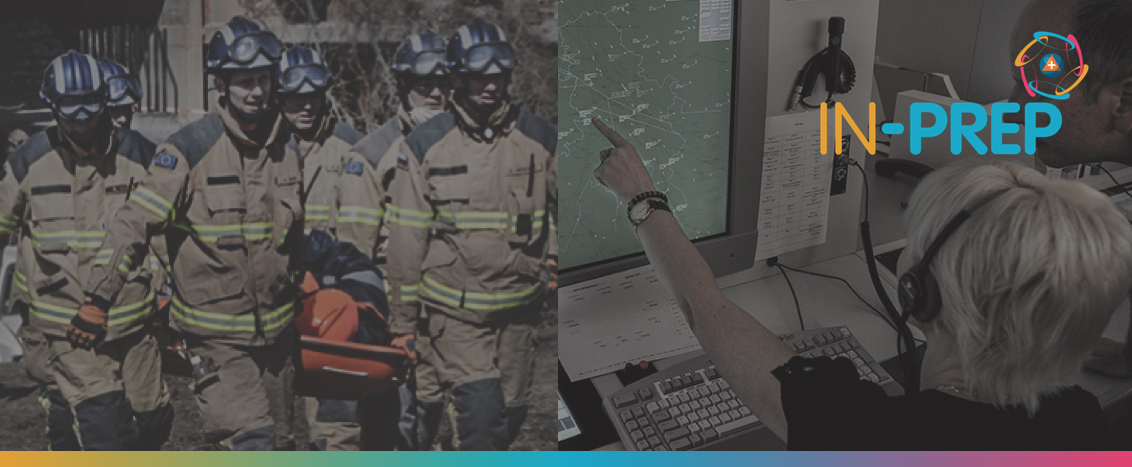 Document Summary InformationExecutive SummaryEurope has become increasingly vulnerable to transboundary crises and disasters. These crises propagate across the EU’s complex systems and tightly integrated infrastructures and create immense challenges to Member State authorities, which are forced to collaborate across regional and national borders, and across policy and system boundaries. Planning and preparedness for these large-scale disasters and complex crises is thus essential. This requires an intelligent, multi-faceted, systematic and coordinated approach, supported by the latest technology. IN-PREP aims to integrate novel tools to support transboundary training and preparedness activities and to interlink a wide range of stakeholders to strengthen transboundary collaboration. Many stakeholders have been identified to join the IN-PREP User Advisory Board (UAB) from a wide range of countries, organizations, expertise, levels of government, and considering gender are represented in the UAB. The UAB is the first audience interested in the success of IN-PREP. In two workshops, the project has engaged with a total of 38 UAB members and have leveraged on their feedback to create the user requirements for the IN-PREP training platform. At the end of year one, IN-PREP has a pool of 16o members to draw from; to comment at different stages of development of IN-PREP project, such as the testing of the platform at TTX and demo events. This deliverable contains a first intermediate report on the UAB activities and the plans for their involvement during the remainder of the project.  Copyright message©IN-PREP Consortium, 2017-2020. The executive summary of this deliverable contains original unpublished work except where clearly indicated otherwise. Acknowledgement of previously published material and of the work of others has been made through appropriate citation, quotation or both. Reproduction is authorised provided the source is acknowledged.Grant Agreement No  740627 Acronym IN-PREPIN-PREPFull Title An Integrated next generation preparedness programme for improving effective interorganisational response capacity in complex environments of disasters and causes of crisesAn Integrated next generation preparedness programme for improving effective interorganisational response capacity in complex environments of disasters and causes of crisesAn Integrated next generation preparedness programme for improving effective interorganisational response capacity in complex environments of disasters and causes of crisesAn Integrated next generation preparedness programme for improving effective interorganisational response capacity in complex environments of disasters and causes of crisesStart Date 01/09/ 2017 Duration 36 months 36 months Project URL www.in-prep.eu 	www.in-prep.eu 	www.in-prep.eu 	www.in-prep.eu 	Deliverable D1.2 – UAB Management Report (Intermediate 1)D1.2 – UAB Management Report (Intermediate 1)D1.2 – UAB Management Report (Intermediate 1)D1.2 – UAB Management Report (Intermediate 1)Work Package  WP1 WP1 WP1 WP1Contractual due date08.03.2019 (revision)Actual submission dateActual submission date02.04.2019 (revision)Nature ReportDissemination Level Dissemination Level ConfidentialLead Beneficiary CPLANCPLANCPLANCPLANResponsible Author Maureen Weller (CPLAN)Maureen Weller (CPLAN)Maureen Weller (CPLAN)Maureen Weller (CPLAN)Contributions from Lavinia Cadar (CPLAN), Jorg van Waardhuizen (CPLAN)Lavinia Cadar (CPLAN), Jorg van Waardhuizen (CPLAN)Lavinia Cadar (CPLAN), Jorg van Waardhuizen (CPLAN)Lavinia Cadar (CPLAN), Jorg van Waardhuizen (CPLAN)